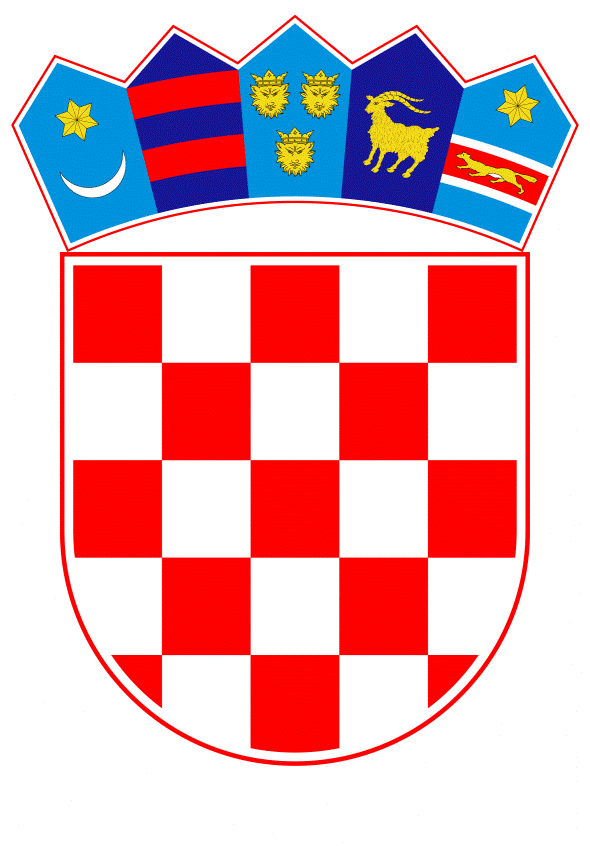 VLADA REPUBLIKE HRVATSKEZagreb, 17. ožujka 2020.______________________________________________________________________________________________________________________________________________________________________________________________________________________________Banski dvori | Trg Sv. Marka 2  | 10000 Zagreb | tel. 01 4569 222 | vlada.gov.hrREPUBLIKA HRVATSKAMINISTARSTVO POLJOPRIVREDE___________________________________________________________________________NACRTPRIJEDLOG ZAKONA O DOPUNI ZAKONA O PROVEDBI UREDBE (EZ) BR. 1107/2009 O STAVLJANJU NA TRŽIŠTE SREDSTAVA ZA ZAŠTITU BILJA,S KONAČNIM PRIJEDLOGOM ZAKONAZagreb, ožujak 2020.PRIJEDLOG ZAKONA O DOPUNI ZAKONA O PROVEDBI UREDBE (EZ) BR. 1107/2009 O STAVLJANJU NA TRŽIŠTE SREDSTAVA ZA ZAŠTITU BILJAUSTAVNA OSNOVA ZA DONOŠENJE ZAKONAUstavna osnova za donošenje ovoga Zakona sadržana je u članku 2. stavku 4. podstavku 1. Ustava Republike Hrvatske („Narodne novine“, br. 85/10 – pročišćeni tekst i 5/14 – Odluka Ustavnog suda Republike Hrvatske).OCJENA STANJA I OSNOVNA PITANJA KOJA SE TREBAJU UREDITI ZAKONOM TE POSLJEDICE KOJE ĆE DONOŠENJEM ZAKONA PROISTEĆIZakonom o provedbi Uredbe (EZ) br. 1107/2009 o stavljanju na tržište sredstava za zaštitu bilja („Narodne novine“, br. 80/13 i 32/19) utvrđuje se nadležno tijelo, zadaće nadležnog tijela, ovlaštene stručne institucije i zadaće ovlaštenih stručnih institucija za provedbu Uredbe (EZ) br. 1107/2009 Europskog parlamenta i Vijeća od 21. listopada 2009. o stavljanju na tržište sredstava za zaštitu bilja i ukidanju Direktiva Vijeća 79/117/EEZ i 91/414/EEZ (SL L 309, 24. 11. 2009.). Zakonom o provedbi Uredbe (EZ) br. 1107/2009 o stavljanju na tržište sredstava za zaštitu bilja propisuje se obveza podnositelja zahtjeva, u skladu s člankom 74. Uredbe (EZ) br. 1107/2009,  za plaćanje naknada vezanih uz postupak odobravanja aktivnih tvari, safenera i sinergista, postupak registracije sredstava za zaštitu bilja i pomoćnih sredstava, postupak odobravanja sredstava za zaštitu bilja, postupak izdavanja rješenja o registraciji i dozvoli. Nadalje, propisana je obveza podnositelja zahtjeva za plaćanje naknada za provođenje post registracijskog nadzora sredstava za zaštitu bilja i pomoćnih sredstava, za provedbu godišnjih programa praćenja ostataka registriranih sredstava za zaštitu bilja i pomoćnih sredstava (monitoring), za provođenje nadzora nad sredstvima za zaštitu bilja kojima je izdana dozvola za paralelnu trgovinu te za provedbu godišnjih programa praćenja ostataka sredstava za zaštitu bilja kojima je izdana dozvola za paralelnu trgovinu (monitoring).Zakonom o provedbi Uredbe (EZ) br. 1107/2009 o stavljanju na tržište sredstava za zaštitu bilja propisano je da je prihod od navedenih naknada prihod osoba koje obavljaju poslove ili pružaju usluge za koje se plaća naknada te Državnog proračuna Republike Hrvatske.Temeljem Odluke ministra zdravstva o proglašenju epidemije bolesti COVID-19 uzrokovane virusom SARS-CoV-2 od 11. ožujka 2020. godine, (KLASA: 011-02/20-01/143, URBROJ: 534-02-01-2/6-20-01), a u svrhu sprječavanja utjecaja COVID-19 bolesti uzrokovane virusom SARS-CoV-2 na gospodarstvo Republike Hrvatske potrebno je provesti određene mjere kojima će se umanjiti negativan utjecaj navedene javnozdravstvene ugroze na hrvatsko gospodarstvo.  Jedan od načina za provedbu tih mjera je, da se u ovakvim kriznim situacijama javnozdravstvene ugroze, odnosno događaja ili stanja koji se nisu mogli predvidjeti i na koje se nije moglo utjecati, a koji ugrožava život i zdravlje građana, narušava gospodarsku aktivnost ili uzrokuje znatnu gospodarsku štetu, omogući korištenje namjenski prikupljenih sredstava i u druge svrhe, povrh onih već određenih zakonskim odredbama.U skladu s tim predlaže se dopuniti odredbe Zakona o provedbi Uredbe (EZ) br. 1107/2009 o stavljanju na tržište sredstava za zaštitu bilja („Narodne novine“, br. 80/13 i 32/19), na način da se sredstva prikupljena na ime naknada za plaćanja vezana uz postupak odobravanja aktivnih tvari, safenera i sinergista, postupak registracije sredstava za zaštitu bilja i pomoćnih sredstava, postupak odobravanja sredstava za zaštitu bilja, postupak izdavanja rješenja o registraciji i dozvoli u skladu s odredbama Zakona o provedbi Uredbe (EZ) br. 1107/2009 o stavljanju na tržište sredstava za zaštitu bilja, mogu, u slučaju izvanrednih događaja ili drugih nepredvidivih nesreća, koristiti i u druge prijeko potrebne svrhe, npr. s ciljem sprječavanja, odnosno ublažavanja utjecaja COVID-19 bolesti uzrokovane virusom SARS-CoV-2 na nacionalno gospodarstvo. OCJENA I IZVORI POTREBNIH SREDSTAVA ZA PROVOĐENJE ZAKONAZa provođenje odredbi ovoga Zakona u državnom proračunu Republike Hrvatske nije potrebno osigurati dodatna sredstva.PRIJEDLOG ZA DONOŠENJE ZAKONA PO HITNOM POSTUPKUPrema odredbi članka 204. stavka 1. Poslovnika Hrvatskoga sabora („Narodne novine“, br. 81/13, 113/16, 69/17 i 29/18) zakon se može donijeti po hitnom postupku, kada to zahtijevaju osobito opravdani razlozi. S obzirom na proglašenje javnozdravstvene ugroze za područje cijele Republike Hrvatske, kao i potrebu provođenja određenih mjera radi smanjivanja utjecaja COVID-19 bolesti uzrokovane virusom SARS-CoV-2 na gospodarske subjekte te otklanjanja većih poremećaja, odnosno ublažavanja posljedica u hrvatskom gospodarstvu, donošenje ovoga zakona, susljedno osobito opravdanim i istaknutim razlozima, predlaže se po hitnom postupku.KONAČNI PRIJEDLOG ZAKONA O DOPUNI ZAKONA O PROVEDBI UREDBE (EZ) BR. 1107/2009 O STAVLJANJU NA TRŽIŠTE SREDSTAVA ZA ZAŠTITU BILJAČlanak 1.U Zakonu o provedbi Uredbe (EZ) br. 1107/2009 o stavljanju na tržište sredstava za zaštitu bilja („Narodne novine“, br. 80/13 i 32/19), u članku 8. iza stavka 3. dodaje se novi stavak 4. koji glasi:„(4) Iznimno od stavaka 2. i 3. ovoga članka, neutrošeni namjenski prihodi iz stavka 1. ovoga članka, mogu se koristiti za rashode nastale uslijed posebnih okolnosti odnosno događaja ili određenog stanja koje se nije moglo predvidjeti i na koje se nije moglo utjecati, a koje ugrožava život i zdravlje građana, imovinu veće vrijednosti, znatno narušava okoliš, narušava gospodarsku aktivnost ili uzrokuje znatnu gospodarsku štetu, o čemu odlučuje ministar.“.Dosadašnji stavak 4. postaje stavak 5.Članak 2.               Ovaj Zakon stupa na snagu prvoga dana od dana objave u Narodnim novinama.O B R A Z L O Ž E N J EUz članak 1.Ovim člankom propisuje se u slučaju izvanrednih situacija ili drugih nepredvidivih nesreća mogućnost korištenja neutrošenih namjenskih prihoda (za plaćanja vezana uz postupak odobravanja aktivnih tvari, safenera i sinergista, postupak registracije sredstava za zaštitu bilja i pomoćnih sredstava, postupak odobravanja sredstava za zaštitu bilja, postupak izdavanja rješenja o registraciji i dozvoli) i u druge svrhe, povrh onih već propisanih. Uz članak 2. Ovim člankom određuje se dan stupanja na snagu Zakona.TEKST ODREDBI VAŽEĆEG ZAKONA KOJE SE DOPUNJUJUČlanak 8.(1) U skladu s člankom 74. Uredbe (EZ) br. 1107/2009 podnositelji zahtjeva plaćaju naknade za:1. postupak odobravanja aktivnih tvari, safenera i sinergista,2. postupak registracije sredstava za zaštitu bilja i pomoćnih sredstava i izdavanje rješenja o registraciji sredstava za zaštitu bilja i pomoćnih sredstava,3. postupak odobravanja sredstva za zaštitu bilja i izdavanje rješenja o dozvolama za sredstva za zaštitu bilja,4. provođenje postregistracijskog nadzora registriranih sredstava za zaštitu bilja i pomoćnih sredstava,5. provedbu godišnjih programa praćenja ostataka registriranih sredstava za zaštitu bilja i pomoćnih sredstava (monitoring), 6. provođenje nadzora nad sredstvima za zaštitu bilja kojima je izdana dozvola za paralelnu trgovinu,7. provedbu godišnjih programa praćenja ostataka sredstava za zaštitu bilja kojima je izdana dozvola za paralelnu trgovinu (monitoring).(2) Naknade iz stavka 1. točaka 1. - 3. ovoga članka prihod su osoba koje obavljaju poslove ili pružaju usluge za koje se plaća naknada te Državnog proračuna Republike Hrvatske.(3) Naknade iz stavka 1. točaka 4. – 7. ovoga članka prihod su Državnog proračuna Republike Hrvatske.(4) Visinu naknada iz stavka 1. ovoga članka te način raspodjele pravilnikom propisuje ministar uz prethodno mišljenje ministra financija. Predlagatelj:Ministarstvo poljoprivredePredmet:Nacrt prijedloga zakona o dopuni Zakona o provedbi Uredbe (EZ) br. 1107/2009 o stavljanju na tržište sredstava za zaštitu bilja,s Nacrtom konačnog prijedloga zakona